 1.	Check service information for the specified procedures to follow to test the heater               control valves.	______________________________________________________________________________	______________________________________________________________________________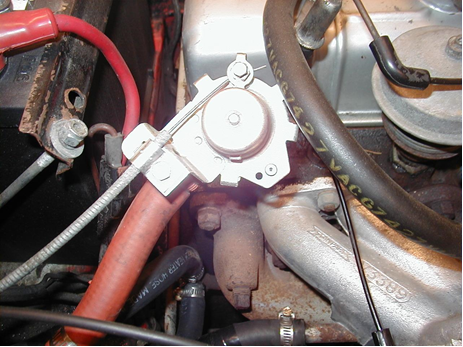  2.	Based on the inspection of the heater control valve(s), what is the necessary action?	______________________________________________________________________________	______________________________________________________________________________ 3.	Remove and install heater core as needed.	____________________________________________________________________________________________________________________________________________________________